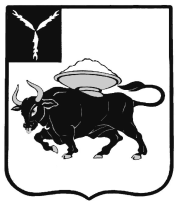 МУНИЦИПАЛЬНОЕ ОБРАЗОВАНИЕ ГОРОД ЭНГЕЛЬСЭНГЕЛЬССКОГО МУНИЦИПАЛЬНОГО РАЙОНАСАРАТОВСКОЙ ОБЛАСТИЭНГЕЛЬССКИЙ ГОРОДСКОЙ СОВЕТ ДЕПУТАТОВРЕШЕНИЕот 30 марта 2023 года                                                                                               № 400/85-02      Восемьдесят пятое (совместное) заседаниеОб избрании (делегировании) депутата Энгельсского городского Совета депутатов в Собрание депутатов Энгельсского муниципального района	В соответствии с пунктом 1 части 4 статьи 35 Федерального закона от 6 октября 2003 года № 131-ФЗ «Об общих принципах организации местного самоуправления в Российской Федерации», Законом Саратовской области от 29 октября 2014 года № 131-ЗСО «О порядке формирования и сроке полномочий представительных органов муниципальных районов в Саратовской области», Уставом муниципального образования город Энгельс Энгельсского муниципального района Саратовской области, Положением опорядке избрания (делегирования) депутатов Энгельсского городского Совета депутатов в Собрание депутатов Энгельсского муниципального района, утвержденного решением Энгельсского городского Совета депутатов от 31 августа 2018 года № 553/01Энгельсский городской Совет депутатовРЕШИЛ:1. Избрать (делегировать) депутата Энгельсского городского Совета депутатов по избирательному округу № 20 Ким Ларису Михайловну в Собрание депутатов Энгельсского муниципального района.2. Настоящее Решение вступает в силу со дня его принятия.Глава муниципальногообразования город Энгельс                                        		А.И. Шувалов